Click on the titles to see the records in sEURchBookse-booksFighting for water : resisting privatization in Europeby Andreas BielerLondon, England : Zed Books, 2021ISBN: 9780755640409 0755640403 9781786997746 1786997746 1786997738 9781786997753 1786997754 9781786997739Gender sensitivity in the asylum process: the voices of refugee and asylum-seeking women.by Theo Gavrielides 
London, IARS Publications
ISBN: 1907641262 9781907641268Presente! : Latin@ immigrant voices in the struggle for racial justice = voces de immigrantes Latin@s en la lucha por la justica racialby Cristina Tzintzún, Carlos Pérez de Alejo, Arnulfo Manríquez (eds.)Oakland, CA : AK Press, 2014ISBN: 9781849351676 1849351678Public policy. A view from the South.by Vishal. NarainCambridge : Cambridge University Press, 2018ISBN: 9781108581615 1108581617 1108454496 9781108454490Quantum international relations : a human science for world politicsby James Der Derian, Alexander Wendt (eds.)
New York, NY, United States of America : Oxford University Press, [2022]-ISBN: 0197568238 9780197568248 9780197568231 0197568246Race, monogamy, and other lies they told you : busting myths about human natureby Agustin FuentesOakland, California : University of California Press, [2022]ISBN: 9780520976818 0520976819Routledge handbook of diaspora studiesby Robin Cohen, Carolin Fischer (eds.)Oxon ; New York : Routledge, 2019ISBN: 9781315209050 1315209055 9781351805490 1351805495 9781351805506 1351805509 9781351805483 1351805487Routledge international handbook of ignorance studiesby Matthias Gross, Linsey McGoey (eds.)Abingdon, Oxon ; New York, NY : Routledge, 2022ISBN: 9781003100607 1003100600 9781000582116 1000582116 9781000582062 100058206XStorylistening : narrative evidence and public reasoningby Sarah Dillon, Claire Craig (CBE),Abingdon, Oxon ; New York : Routledge, 2021ISBN: 9781000467260 1000467260 9780367808426 0367808420 9781000467239 1000467236The transnational history of a Chinese family : immigrant letters, family business, and reverse migrationby Haiming Liu New Brunswick, N.J. : Rutgers University Press, [2005]ISBN: 0813537630 9780813537634 9780813535968 0813535964 9780813535975 0813535972Uncertainty and its discontents : worldviews in world politicsby Peter J. Katzenstein (ed.)Cambridge : Cambridge University Press, 2022ISBN: 9781009070997 1009070991 Women refugee voices from Asia and Africa : travelling for safetyby ActionAid (Organization) (ed.)Abingdon, Oxon ; New York, NY : Routledge, 2022ISBN: 9781000430721 1000430723 9781003047094 1003047092 9781000430776 1000430774PrintA modern guide to post-keynesian institutional economicsby Charles J. Whalen (ed.)Cheltenham, UK ; Northampton, MA, USA : Edward Elgar Publishing, [2022]ISBN: 1800885741 9781800885745Call Numbers:70931 - ISS The Hague Open Stacks (for loan)Birth controlled : selective reproduction and neoliberal eugenics in South Africa and Indiaby Amrita Pande (ed.)Manchester : Manchester University Press, 2022ISBN: 9781526160546 1526160544Call Numbers:70938 - ISS The Hague Open Stacks (for loan)Economics and the left : interviews with progressive economistsby Chronis. Polychroniou (ed.)London ; New York : Verso, 2021.ISBN: 1839763795 9781839763793Call Numbers:70933 - ISS The Hague Open Stacks (for loan)From stress to success : a practical guide for studentsby Mirjam Pol Amsterdam : VU University Press, [2022]ISBN: 9789086598496 9086598498Call Numbers:70937 - ISS The Hague Open Stacks (for loan)Get smarter! : set yourself up for study successby Mirjam PolAmsterdam : VU University Press, [2021]ISBN: 9086598471 9789086598472Call Numbers:70940 - ISS The Hague Open Stacks (for loan)Ideas to postpone the end of the worldby Ailton Krenak
Toronto : Anansi International, 2020ISBN: 9781487008512 1487008511Call Numbers:70929 - ISS The Hague Open Stacks (for loan)The international legal regime relating to marine protected areas in areas beyond national jurisdiction : identifying and addressing gapsby Wen DuanLeiden, The Netherlands : Brill Nijhoff, [2022]ISBN: 9789004516908 9004516905; ISSN: 0924-1922Call Numbers:70932 - ISS The Hague Open Stacks (for loan)The wealth of refugees : how displaced people can build economiesby Alexander Betts-Oxford : Oxford University Press, 2021ISBN: 019887068X 9780198870685Call Numbers:70939 - ISS The Hague Open Stacks (for loan)Violent borders : refugees and the right to moveby Reece JonesLondon : Verso, 2017ISBN: 9781784784744 1784784745 9781784784744Call Numbers:70930 - ISS The Hague Open Stacks (for loan)GiftsA critical evaluation of the flying gees paradigm : the evolving framework of the model and its application to East Asian regional development and beyond.by Shigehisa. KasaharaThesis, Dissertation: Erasmus Universiteit Rotterdam. IISS, 2019ISBN: 9789064901126 9064901120Call Numbers:70946 - ISS The Hague Open Stacks (for loan)African yearbook of international law / Annuaire africain de droit international. Vol. 21, 2015.by Abdulqawi A. YusufLeiden : Brill / Martinus Nijhoff 2017ISBN: 9789004347397 9004347399Call Numbers:70934 - ISS The Hague Open Stacks (for loan)Beyond militarized conservation : the police labour regime and its effects in the Kruger National Parkby Emile Fredrick. SmidtThesis, Dissertation: Erasmus Universiteit Rotterdam. IISS, 2022ISBN: 9789064901577 9064901570Call Numbers:70936 - ISS The Hague Open Stacks (for loan)Food sovereignty and urban agriculture : understanding interlinkages and exploring implications in the South African contextby Anne. SiebertThesis, Dissertation: Erasmus Universiteit Rotterdam. IISS, 2019ISBN: 9789064901089 9064901082Call Numbers:70944 - ISS The Hague Open Stacks (for loan)From the city to the desert : analysing shantytown resettlement in Casablanca, Morocco, from residents' perspectives.by Raffael. BeierThesis, Dissertation: Erasmus Universiteit Rotterdam. IISS, 2019ISBN: 9789064900952 9064900957Call Numbers:70941 - ISS The Hague Open Stacks (for loan)Geopolitical ecologies of environmental change, land grabbing and migration : comparative perspectives from Senegal and Cambodia.by Sara Vigil. Diaz-TelentiThesis, Dissertation: Erasmus Universiteit Rotterdam. IISS, 2019ISBN: 9789064901096 9064901090Call Numbers:70945 - ISS The Hague Open Stacks (for loan)Livelihood strategies of internally displaced persons in urban eastern DRCby Gloria. NguyaThesis, Dissertation: Erasmus Universiteit Rotterdam. IISS, 2019ISBN: 9789064901010 9064901015Call Numbers:70942 - ISS The Hague Open Stacks (for loan)Mining industrialization in the African periphery : disruption and dependency in South Kivu, DRCby Ben. RadleyThesis, Dissertation: Erasmus Universiteit Rotterdam. IISS, 2019ISBN: 9789064901058 9064901058Call Numbers:70943 - ISS The Hague Open Stacks (for loan)The third class: artisans of the world, unite?by Louis Thiemann
Thesis, Dissertation: Erasmus Universiteit Rotterdam. IISS, 2022ISBN: 9789064901485 9064901481Call Numbers:70935 - ISS The Hague Open Stacks (for loan)New Acquisitions –July 2022
University Library at ISSBooks
Journals
DVDs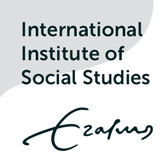 